Министерство науки и высшего образования Российской Федерации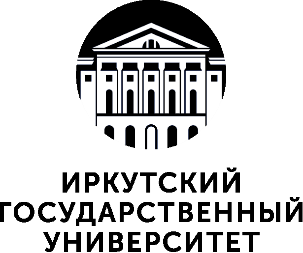 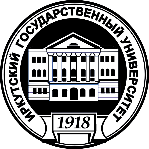 Министерство науки и высшего образования Российской ФедерацииМинистерство науки и высшего образования Российской Федерациифедеральное государственное бюджетное образовательное учреждениевысшего образованияфедеральное государственное бюджетное образовательное учреждениевысшего образованияфедеральное государственное бюджетное образовательное учреждениевысшего образования«Иркутский государственный университет»«Иркутский государственный университет»«Иркутский государственный университет»(ФГБОУ ВО «ИГУ»)(ФГБОУ ВО «ИГУ»)(ФГБОУ ВО «ИГУ»)Химический факультетХимический факультетХимический факультетКафедра общей и неорганической химииДопускается к защитеКафедра общей и неорганической химииДопускается к защитеЗав. кафедрой, Зав. кафедрой, профессор _____________ А. А. Воронцовпрофессор _____________ А. А. Воронцов«____» _________ 20__ г.«____» _________ 20__ г.ВЫПУСКНАЯ КВАЛИФИКАЦИОННАЯ РАБОТАВЫПУСКНАЯ КВАЛИФИКАЦИОННАЯ РАБОТАВЫПУСКНАЯ КВАЛИФИКАЦИОННАЯ РАБОТАБАКАЛАВРА/МАГИСТРАНТАБАКАЛАВРА/МАГИСТРАНТАБАКАЛАВРА/МАГИСТРАНТАпо направлению 04.03.01 «Химия»/04.04.01 «Химия»по направлению 04.03.01 «Химия»/04.04.01 «Химия»по направлению 04.03.01 «Химия»/04.04.01 «Химия»ТЕМАТЕМАТЕМАРецензент: д-р хим. наук, проф.Студент _ курса очного отделения, Студент _ курса очного отделения, _____________ А. Д. ВысотинГруппа _________Группа _____________________ Андрей Иванович Горнов ____________ Андрей Иванович Горнов Нормоконтролёр: ст. преподаватель_____________ А. В. СвиридоваНаучный руководитель: канд. хим. наук, доц.____________ А. П. СпиваковНаучный руководитель: канд. хим. наук, доц.____________ А. П. СпиваковРабота защищена:Работа защищена:«_____» ___________ 20__ г.С оценкой _____________Протокол № ______Иркутск 20__Иркутск 20__Иркутск 20__